ГРЕБІНКІВСЬКА СЕЛИЩНА РАДАБілоцерківського району Київської областіVIII скликанняВИКОНАВЧИЙ КОМІТЕТ РІШЕННЯ від 18 січня 2024 року                               смт Гребінки                               №02/1Про погодження звіту про виконання бюджету Гребінківської селищної територіальної громади за 2023 рік	  Заслухавши та обговоривши звіт про виконання бюджету Гребінківської селищної територіальної громади за 2023 рік, відповідно до п. 23 ст. 26  Закону України "Про місцеве самоврядування в Україні" та п. 4 ст. 80 Бюджетного кодексу України, , виконавчий комітет Гребінківської селищної  ради      В И Р І Ш И В :      1. Погодити звіт про виконання бюджету Гребінківської селищної територіальної громади за  2023 рік, що додається, ( далі – звіт ) з подальшим затвердженням на сесії Гребінківської селищної ради з виконанням дохідної частини загального фонду бюджету  в розмірі 112,79%,  перевиконання  12,79%  на суму 10 600 056,11 гривень:     1.1 виконання по доходах в сумі 165 897 823,55  гривень (з  урахуванням трансфертів в сумі 67 165 918,72 гривень), з них :     -по загальному фонду бюджету Гребінківської селищної територіальної громади 160 640 304,83 гривень (з  урахуванням трансфертів в сумі 67 165 918,72 гривень);     -по спеціальному фонду бюджету Гребінківської селищної територіальної громади в сумі 5 257 518,72 гривень;     1.2 виконання по видатках в сумі  151 665 778,97 гривень , з них:   - по загальному фонду бюджету Гребінківської селищної територіальної громади 126 643 602,18 гривень   - по спеціальному фонду бюджету Гребінківської селищної територіальної громади в сумі 25 022 176,79 гривень	2. Начальнику відділу фінансів Гребінківської селищної ради ШВИДКІЙ Валентині Дмитрівні у встановленому порядку організувати подання проєкту рішення «Про затвердження звіту про виконання бюджету Гребінківської селищної територіальної громади за 2023 рік» на розгляд сесії Гребінківської селищної ради.         3. Керуючій справами (секретарю) виконавчого комітету Гребінківської селищної ради ТИХОНЕНКО Олені Володимирівні забезпечити розміщення даного рішення на офіційному вебсайті  Гребінківської селищної ради.   	4. Контроль за виконанням даного рішення покласти на начальника Відділу фінансів Гребінківської селищної ради ШВИДКУ Валентину Дмитрівну.  Селищний голова                                                                    Роман ЗАСУХА                                                                                                          Додаток до рішення виконавчого комітету                                                                                                    Гребінківської селищної ради                                                                                                  від 18 січня 2024 року №02/1ЗВІТ ПРО СТАН ВИКОНАННЯ БЮДЖЕТУГРЕБІНКІВСЬКОЇ СЕЛИЩНОЇ ТЕРИТОРІАЛЬНОЇ ГРОМАДИ З    А   2023 РІКЗа період з 01.01.2023 року по 31.12.2023 року до загального фонду місцевого бюджету Гребінківської громади надійшло власних доходів (без урахування трансфертів) 93 474 386,11 грн., що становить 112,79 відсотка до затвердженого річного плановогопоказника, або перевиконання складає 10 600 056,11грн. Всього до загального фонду бюджету Гребінківської селищної територіальної громади  за період з 01.01.2023 року по 31.12.2023 року (з урахуванням трансфертів) надійшло 160 640 304,83 грн. Додаткові дотації та субвенції становлять 67 165 918,72 грн.До спеціального фонду місцевого бюджету Гребінківської селищної територіальної громади надійшло 5 257 518,72 грн. Загальна сума доходів з 01.01.2023 по 31.12.2023 року становить 165 897 823,55 грн.Загальна сума видатків з 01.01.2023 року по 31.12.2023 року становить 151 665 778,97 грн., з них: загальний фонд становить 126 643 602,18 грн., та спеціальний фонд становить 25 022 176,79 грн.Станом на 31.12.2023 року з державного бюджету до загального фонду бюджету Гребінківської селищної територіальної громади отримано:Базову дотацію у сумі 20 386 600, 00 грн., що становить 100% від  плану на 2023 рік.Освітню субвенцію у сумі 33 897 200,00 грн., що становить 100% від плану на 2023 рік.Додаткову дотацію з державного бюджету місцевим бюджетам на здійснення повноважень органів місцевого самоврядування на деокупованих, тимчасово окупованих та інших територіях України, що зазнали негативного впливу у зв’язку з повномасштабною збройною агресією Російської Федерації в обсязі 7 776 200,00 грн.Дотацію з місцевого бюджету та здійснення переданих з державного бюджету видатків з утримання закладів освіти та охорони здоров’я за рахунок відповідної додаткової дотації з державного бюджету у сумі 1 452 800, 00 грн., що становить 100% від плану на 2023 рік.Субвенція з місцевого бюджету на виплату грошової компенсації за належні для отримання жилі приміщення для сімей осіб, визначених пунктами 2-5 частини першої статті 10-1 Закону України «Про статус ветеранів війни, гарантії їх соціального захисту», для осіб з інвалідністю І - II групи, яка настала внаслідок поранення, контузії, каліцтва або захворювання, одержаних під час безпосередньої участі в антитерористичній операції, забезпеченні її проведення, здійсненні заходів із забезпечення національної безпеки і оборони, відсічі і стримування збройної агресії Російської Федерації у Донецькій та Луганській областях, забезпеченні їх здійснення, у заходах, необхідних для забезпечення оборони України, захисту безпеки населення та інтересів держави у зв’язку з військовою агресією Російської Федерації проти України, визначених пунктами 11-14 частини другої статті 7 Закону України «Про статус ветеранів війни, гарантії їх соціального захисту», та які потребують поліпшення житлових умов за рахунок відповідної субвенції з державного бюджету у сумі 2 527 893,05 грн.Субвенція з місцевого бюджету на здійснення переданих видатків у сфері освіти за рахунок коштів освітньої субвенції у сумі 612 846,36 грн.Субвенція з місцевого бюджету на надання державної підтримки особам з особливими освітніми потребами за рахунок відповідної субвенції з державного бюджету у сумі 153 877,00 грн, що становить 100% від  плану на  2023 рік.Субвенція з місцевого бюджету за рахунок залишку коштів субвенції на надання державної підтримки особам з особливими освітніми потребами, що утворився на початок бюджетного періоду у сумі 332 349,00 грн. що становить 100% від плану на 2023 рік.Субвенція з місцевого бюджету на виконання окремих заходів з реалізації соціального проекту «Активні парки-локації здорової України» за рахунок відповідної субвенції з державного бюджету у сумі 26 153 31,00 грн.Доходи загального фонду 11010000 «Податок та збір на доходи фізичних осіб»Прогнозні показники податку на доходи фізичних осіб на 2023 рік визначено в сумі 38 749 180,00 грн., фактичне надходження – 44 446 822,88 грн., що становить 47,55% від питомої ваги надходжень.13000000 «Рентна плата та плата за використання інших природних ресурсів»Прогнозна сума податку на 2023 рік заплановано в сумі 6 000,00 грн., а фактичне надходження – 7 425,59 грн.14000000 «Внутрішні податки на товари та послуги»Прогнозний показник надходжень до бюджету на 2023 рік визначено у сумі 4 227 500,00 грн, фактично надійшло 5 722 297,74 грн., що становить 6,12% питомої ваги від надходжень.18010000 « Податок на майно»Прогнозний показник надходжень податку на майно до бюджету на 2023 рік розрахований з врахуванням динаміки попередніх років, росту мінімальної заробітної плати та становить 17 160 000, 00 грн., фактичне надходження – 18 927 789,63 грн., тобто 20,25% від питомої ваги надходжень загального фонду бюджету Гребінківської селищної територіальної громади.18010100 «Податок на нерухоме майно, відмінне від земельної ділянки сплачений юридичними особами, які є власниками об’єктів житлової нерухомості».Прогнозна сума надходжень по даному виду податку на 2023 рік 150 000,00 грн., а фактичне надходження – 184 883,28 грн., що становить 0,20% від питомої ваги надходжень.18010200 «Податок на нерухоме майно, відмінне від земельної ділянки сплачений фізичними особами, які є власниками об’єктів житлової нерухомостіПрогнозний показник надходжень до бюджету на 2023 рік визначено у сумі 500 000, 00 грн., фактично надійшло – 762 779,77 грн., що становить 0,82% від питомої ваги надходжень.18010300 «Податок на нерухоме майно, відмінне від земельної ділянки сплачений фізичними особами, які є власниками об’єктів нежитлової нерухомості».Прогнозний показник надходжень до бюджету на  2023 рік визначено у сумі 390 000 грн., фактично надійшло – 1 126 120,24 грн., що становить 1,20 % від питомої ваги надходжень.18010400 «Податок на нерухоме майно, відмінне від земельної ділянки сплачений юридичними особами, які є власниками об’єктів нежитлової нерухомості».Прогнозна сума надходжень по даному виду податку 3 040 000,00 грн., фактичне надходження – 3 042 314,21 грн., що становить 3,25% від питомої ваги надходжень загального фонду бюджету Гребінківської селищної територіальної громади.18010500 «Земельний податок з юридичних осіб».Прогнозована сума надходжень по даному виду податку 3 050 000,00 грн., а надійшло  3 245 769,85 грн., що становить 3,47% від питомої ваги надходжень.18010600 «Орендна плата з юридичних осіб».Прогнозована сума надходжень по даному виду податку на 2023 рік становить 8 490 000, 00 грн., а фактично надійшло до селищного бюджету 8 686 733,80 грн., що становить 9,29 % від питомої ваги надходжень.18010700 «Земельний податок з фізичних осіб».Прогнозний показник надходжень по даному виду податку на 2023 рік 970 000, 00 грн., фактичне надходження – 1 127 995,91 грн., що становить 1,21% від питомої ваги надходжень.18010900 «Орендна плата з фізичних осіб».Прогнозна сума даного податку на 2023 рік становить 570 000,00 грн., фактичне надходження – 736 609,24 грн., що становить 0,79 % від надходжень загального фонду бюджету Гребінківської селищної територіальної громади.18050000 «Єдиний податок»Прогнозна сума надходжень по даному виду податку на 2023 рік,  21 891 650, 00 грн., а фактична сума  – 23 165 772,62 грн., що становить 24,78% питомої ваги від надходжень.18050300 «Єдиний податок з юридичних осіб».Прогнозна сума надходжень на 2023 рік по даному виду податку становить 870 000, 00 грн., а фактичні надходження становлять – 284 438,55 грн., або 0,30 % питомої ваги від надходжень.18050400 «Єдиний податок з фізичних осіб».Прогнозна сума надходжень по даному виду податку становить 12 071 650, 00 грн., а фактично надійшло – 13 415 848,19 грн., або 14,35% питомої ваги від надходжень.18050500 «Єдиний податок з сільськогосподарських товаровиробників, у яких частка сільськогосподарського товаровиробників за попередній податковий (звітний) рік дорівнює або перевищує 75 відсотків».Прогнозна сума надходжень по даному виду податку становить 8 950 000, 00 грн., фактично отримали – 9 465 485,88 грн., або 10,13% питомої ваги від надходжень.20000000 «Неподаткові надходження»Прогнозна сума надходжень по даному виду податку становить 840 000, 00 грн., фактичне надходження  1 204 277,65 грн., або 1,29% від надходжень загального фонду бюджету Гребінківської селищної територіальної громади.Доходи спеціального фонду19010000 «Екологічний податок»За 2023 рік отримано по даному виду податку 29 571,24 грн.24062100 «Грошові стягнення за шкоду , заподіяну порушенням законодавства про охорону навколишнього природного середовища внаслідок господарської та іншої діяльності»За 2023 рік отримано по даному надходженню – 20 501, 00 грн.25000000 «Власні надходження бюджетних установ»По даному виду податку за 2023 рік фактично надійшло 3 904 190,48 грн.Виконання доходів загального фонду бюджету Гребінківської селищної        територіальної громади за 2023 рікВиконання доходів загального фонду бюджету Гребінківської селищної територіальної громади за 2023 рікАналіз фінансування установ станом на 2023 рікЗагальний фондСтаном на 31.12.2023р.За 2023 року із загального фонду бюджету територіальної громади здійснено  фінансування в сумі 126 643 602,18 грн., в тому числі:заробітна плата з нарахуванням – 91 371 960,35 грн;комунальні послуги та енергоносії – 6 765 276,85 грн;інші енергоносії - 260 534,60 грн;продукти харчування – 1 134 873,10 грн;послуги (крім комунальних) – 12 597 425,80 грн;предмети , матеріали , обладнання та інвентар – 590 311,98 грн;дослідження і розробки, окремі заходи розвитку по реалізації державних (регіональних) програм – 435 807,50 грн;інші виплати населенню – 1 970 636,87 грн;інші поточні видатки – 795 380,81 грн;субсидії та поточні трансферти підприємствам (установам, організаціям) –  4 037 048,62 грн;видатки на відрядження – 12 987,20 грн;окремі заходи по реалізації державних (регіональних) програм, не віднесені до заходів розвитку – 310 330,00 грн;стипендії - 111 400,00 грн;поточні трансферти органам державного управління інших рівнів – 39 628,50 грн;капітальні трансферти органам державного управління інших рівнів – 900 000,00 грн.Видаткова частина загального фонду бюджету поГребінківській селищній територіальній громаді за 2023 рік (річний план уточнений)	Аналіз фінансування установ станом на 2023 рікСпеціальний фондСтаном на 31.12.2023 р.За 2023 року із спеціального фонду бюджету територіальної громади здійснено  фінансування в сумі 25 022 176,79 грн., в тому числі:заробітна плата з нарахуваннями – 285 611,64 грн;предмети, матеріали, обладнання та інвентар – 1 208 939,18 грн;продукти харчування – 1 394 582,98 грн;оплата послуг (крім комунальних) – 299,188,25 грн;оплата інших енергоносіїв та інших комунальних послуг – 589 305,00 грн;придбання обладнання і предметів довгострокового користування – 5 619 704,17 грн;капітальне будівництво (придбання) інших об’єктів – 1 751 919,09 грн;капітальний ремонт інших об’єктів – 8 815 652,50 грн;реконструкція та реставрація інших об’єктів – 2 529 380,93 грн;капітальні трансферти населенню – 2 527 893,05 грн;Видаткова частина спеціального фонду бюджету по Гребінківській                         селищній територіальній громаді за 2023 рікВидатки загального фонду бюджету Гребінківської селищної територіальної      громади за 2023 рікВидатки спеціального фонду бюджетуГребінківської селищної територіальної громади за 2023 рікНачальник Відділу фінансівГребінківської селищної ради                                            Валентина ШВИДКААналіз виконання плану по доходахГребінківської селищної територіальної громади станом на 31.12.2023 р.Аналіз виконання плану по доходахГребінківської селищної територіальної громади станом на 31.12.2023 р.Аналіз виконання плану по доходахГребінківської селищної територіальної громади станом на 31.12.2023 р.Аналіз виконання плану по доходахГребінківської селищної територіальної громади станом на 31.12.2023 р.Аналіз виконання плану по доходахГребінківської селищної територіальної громади станом на 31.12.2023 р.Аналіз виконання плану по доходахГребінківської селищної територіальної громади станом на 31.12.2023 р.Аналіз виконання плану по доходахГребінківської селищної територіальної громади станом на 31.12.2023 р.Загальний фондЗагальний фондЗагальний фондЗагальний фондЗагальний фондЗагальний фондЗагальний фондКод бюджетної класифікаціїНайменуванняРічний план, грнУточнений річний план, грнФактично надійшло, грн(+/-) відхилення до року% виконання за рік11010100Податок на доходи фізичних осіб, що сплачується податковими агентами, із доходів платника податку у вигляді заробітної плати29500000,0030571180,0035784924,705213744,70117,0511010200Податок на доходи фізичних осіб з грошового забезпечення, грошових винагород та інших виплат, одержаних військовослужбовцями, поліцейськими та особами рядового і начальницького складу, що сплачується податковими агентами360000,00360000,00254453,89-105546,1170,6811010400Податок на доходи фізичних осіб, що сплачується податковими агентами, із доходів платника податку інших ніж заробітна плата5400000,007100000,007474213,81374213,81105,2711010500Податок на доходи фізичних осіб, що сплачується фізичними особами за результатами річного декларування480000,00710000,00831214,41121214,41117,0711011300Податок на доходи фізичних осіб у вигляді мінімального податкового зобов’язання, що підлягає сплаті фізичними особами0,000,0099516,0799516,070,0011020200Податок на прибуток підприємств та фінансових установ комунальної власності8000,008000,002500,00-5500,0031,2513010200Рентна плата за спеціальне використання лісових ресурсів (крім рентної плати за спеціальне використання лісових ресурсів в частині деревини, заготовленої в порядку рубок головного користування)0,000,00168,03168,030,0013030100Рентна плата за користування надрами для видобування інших корисних копалин загальнодержавного значення6000,006000,007257,561257,56120,9614021900Пальне320000,00320000,00703130,18383130,18219,7314031900Пальне1100000,001757500,002651091,88893591,88150,8414040100Акцизний податок з реалізації виробниками та/або імпортерами, у тому числі в роздрібній торгівлі тютюнових виробів, тютюну та промислових замінників тютюну, рідин, що використовуються в електронних сигаретах, що оподатковується згідно з підпунктом 213.1.14 пункту 213.1 статті 213 Податкового кодексу України400000,00650000,001104680,70454680,70169,9514040200Акцизний податок з реалізації суб’єктами господарювання роздрібної торгівлі підакцизних товарів (крім тих, що оподатковуються згідно з підпунктом 213.1.14 пункту 213.1 статті 213 Податкового кодексу України)1500000,001500000,001263394,98-236605,0284,2318010100Податок на нерухоме майно, відмінне від земельної ділянки, сплачений юридичними особами, які є власниками об`єктів житлової нерухомості150000,00150000,00184883,2834883,28123,2618010200Податок на нерухоме майно, відмінне від земельної ділянки, сплачений фізичними особами, які є власниками об`єктів житлової нерухомості300000,00500000,00762779,77262779,77152,5618010300Податок на нерухоме майно, відмінне від земельної ділянки, сплачений фізичними особами, які є власниками об`єктів нежитлової нерухомості160000,00390000,001126120,24736120,24288,7518010400Податок на нерухоме майно, відмінне від земельної ділянки, сплачений  юридичними особами, які є власниками об`єктів нежитлової нерухомості2600000,003040000,003042314,212314,21100,0818010500Земельний податок з юридичних осіб2000000,003050000,003245769,85195769,85106,4218010600Орендна плата з юридичних осіб8000000,008490000,008686733,80196733,80102,3218010700Земельний податок з фізичних осіб900000,00970000,001127995,91157995,91116,2918010900Орендна плата з фізичних осіб500000,00570000,00736609,24166609,24129,2318011000Транспортний податок з фізичних осіб0,000,0014583,3314583,330,0018050300Єдиний податок з юридичних осіб870000,00870000,00284438,55-585561,4532,6918050400Єдиний податок з фізичних осіб10500000,0012071650,0013415848,191344198,19111,1418050500Єдиний податок з сільськогосподарських товаровиробників,  у яких частка сільськогосподарського товаровиробництва за попередній податковий (звітний) рік дорівнює або перевищує 75 відсотків4600000,008950000,009465485,88515485,88105,7618050700Код виключено з бюджетної класифікації згідно наказу № 410 від 27.07.20230,000,000,000,000,0021081100Адміністративні штрафи та інші санкції30000,0030000,0030918,00918,00103,0621081500Штрафні санкції, що застосовуються відповідно до Закону України «Про державне регулювання виробництва і обігу спирту етилового, коньячного і плодового, алкогольних напоїв, тютюнових виробів, рідин, що використовуються в електронних сигаретах, та пального»100000,00100000,000,00-100000,000,0021081800Адміністративні штрафи за адміністративні правопорушення у сфері забезпечення безпеки дорожнього руху, зафіксовані в автоматичному режимі0,000,005,105,100,0022012500Плата за надання інших адміністративних послуг350000,00350000,00445291,4995291,49127,2322012600Адміністративний збір за державну реєстрацію речових прав на нерухоме майно та їх обтяжень240000,00240000,00271970,0031970,00113,3222012900Плата за скорочення термінів надання послуг у сфері державної реєстрації речових прав на нерухоме майно та їх обтяжень і державної реєстрації юридичних осіб, фізичних осіб – підприємців та громадських формувань, а також плата за надання інших платних послуг, пов’язаних з такою державною реєстрацією10000,0010000,004760,00-5240,0047,6022090100Державне мито, що сплачується за місцем розгляду та оформлення документів, у тому числі за оформлення документів на спадщину і дарування100000,00100000,00395944,54295944,54395,9422090400Державне мито, пов`язане з видачею та оформленням закордонних паспортів (посвідок) та паспортів громадян України0,000,003706,003706,000,0024060300Інші надходження10000,0010000,0051682,5241682,52516,8341020100Базова дотація20386600,0020386600,0020386600,000,00100,0041021400Додаткова дотація з державного бюджету місцевим бюджетам на здійснення повноважень органів місцевого самоврядування на деокупованих, тимчасово окупованих та інших територіях України, що зазнали негативного впливу у зв’язку з повномасштабною збройною агресією Російської Федерації0,007776200,007776200,000,00100,0041033900Освітня субвенція з державного бюджету місцевим бюджетам33897200,0033897200,0033897200,000,00100,0041040200Дотація з місцевого бюджету на здійснення переданих з державного бюджету видатків з утримання закладів освіти та охорони здоров`я за рахунок відповідної додаткової дотації з державного бюджету1452800,001452800,001452800,000,00100,0041050400Субвенція з місцевого бюджету на виплату грошової компенсації за належні для отримання жилі приміщення для сімей осіб, визначених пунктами 2-5 частини першої статті 10-1 Закону України «Про статус ветеранів війни, гарантії їх соціального захисту», для осіб з інвалідністю І - II групи, яка настала внаслідок поранення, контузії, каліцтва або захворювання, одержаних під час безпосередньої участі в антитерористичній операції, забезпеченні її проведення, здійсненні заходів із забезпечення національної безпеки і оборони, відсічі і стримування збройної агресії Російської Федерації у Донецькій та Луганській областях, забезпеченні їх здійснення, у заходах, необхідних для забезпечення оборони України, захисту безпеки населення та інтересів держави у зв’язку з військовою агресією Російської Федерації проти України, визначених пунктами 11-14 частини другої статті 7 Закону України «Про статус ветеранів війни, гарантії їх соціального захисту», та які потребують поліпшення житлових умов за рахунок відповідної субвенції з державного бюджету0,002527893,052527893,050,00100,0041051000Субвенція з місцевого бюджету на здійснення переданих видатків у сфері освіти за рахунок коштів освітньої субвенції0,00612846,36612846,360,00100,0041051200Субвенція з місцевого бюджету на надання державної підтримки особам з особливими освітніми потребами за рахунок відповідної субвенції з державного бюджету0,00153877,00153877,000,00100,0041051700Субвенція з місцевого бюджету за рахунок залишку коштів субвенції на надання державної підтримки особам з особливими освітніми потребами, що утворився на початок бюджетного періоду0,00332349,00332349,000,00100,0041057700Субвенція з місцевого бюджету на виконання окремих заходів з реалізації соціального проекту «Активні парки - локації здорової України» за рахунок відповідної субвенції з державного бюджету0,0026 153,3126 153,310,00100,00Усього (без врахування трансфертів)70494000,0082874330,0093474386,1110600056,11112,79Усього126230600,00155159681,72160640304,835480623,11103,53Аналіз виконання плану по доходах Гребінківської селищної територіальної громади станом на 31.12.2023 р.      
Спеціальний фондАналіз виконання плану по доходах Гребінківської селищної територіальної громади станом на 31.12.2023 р.      
Спеціальний фондАналіз виконання плану по доходах Гребінківської селищної територіальної громади станом на 31.12.2023 р.      
Спеціальний фондАналіз виконання плану по доходах Гребінківської селищної територіальної громади станом на 31.12.2023 р.      
Спеціальний фондАналіз виконання плану по доходах Гребінківської селищної територіальної громади станом на 31.12.2023 р.      
Спеціальний фондАналіз виконання плану по доходах Гребінківської селищної територіальної громади станом на 31.12.2023 р.      
Спеціальний фондАналіз виконання плану по доходах Гребінківської селищної територіальної громади станом на 31.12.2023 р.      
Спеціальний фондКод бюджетної класифікаціїНайменуванняРічний план, грнУточне-ний річний план, грнФактично надійшло, грн(+/-) відхилення до року% виконання за рік19010100Екологічний податок, який справляється за викиди в атмосферне повітря забруднюючих речовин стаціонарними джерелами забруднення (за винятком викидів в атмосферне повітря двоокису вуглецю)0,000,0017809,3617809,360,0019010200Надходження від скидів забруднюючих речовин безпосередньо у водні об`єкти0,000,0010251,5310251,530,0019010300Надходження від розміщення відходів у спеціально відведених для цього місцях чи на об`єктах, крім розміщення окремих видів відходів як вторинної сировини0,000,001510,351510,350,0024062100Грошові стягнення за шкоду, заподіяну порушенням законодавства про охорону навколишнього природного середовища внаслідок господарської та іншої діяльності0,000,0020501,0020501,000,0025010100Плата за послуги, що надаються бюджетними установами згідно з їх основною діяльністю7250000,007250000,001797177,93-5452822,0724,7925010200Надходження бюджетних установ від додаткової (господарської) діяльності0,000,0026524,0026524,000,0025010300Плата за оренду майна бюджетних установ, що здійснюється відповідно до Закону України «Про оренду державного та комунального майна»340000,00340000,00362072,0022072,00106,4925010400Надходження бюджетних установ від реалізації в установленому порядку майна (крім нерухомого майна)0,000,0012904,5512904,550,0025020100Благодійні внески, гранти та дарунки0,000,001601507,001601507,000,0025020200Надходження, що отримають бюджетні установи від підприємств, організацій, фізичних осіб та від інших бюджетних установ для виконання цільових заходів, у тому числі заходів з відчуження для суспільних потреб земельних ділянок та розміщених на них інших об`єктів нерухомого майна, що перебувають у приватній власності фізичних або юридичних осіб0,000,00104005,00104005,000,0033010400Кошти від продажу земельних ділянок несільськогосподарського призначення до розмежування земель державної та комунальної власності з розстроченням платежу0,000,0030000,0030000,000,0041051000Субвенція з місцевого бюджету на здійснення переданих видатків у сфері освіти за рахунок коштів освітньої субвенції0,00743169,001273256,00530087,00171,33Усього (без врахування трансфертів)7590000,007590000,003984262,72-3605737,2852,49Усього7590000,008333169,005257518,72-3075650,2863,09НазваУточнений план,тис. грнфактично тис. грн(+/-) до уточненого плану,тис. грн.%виконання  доуточненого плануПодаток та збір надоходи фізичних осіб38749,18044446,8225697,642114,70Рентна плата та плата за використання інших природних ресурсів6,0007,4251,425123,76Акцизний податок, пальне4227,5005722,2971494,797135,36Податок на майно17160,00018927,7891767,789110,30Єдиний податок21891,65023165,7721274,122105,82Неподаткові надходження840,0001204,277364,277143,37Офіційні трансферти72285,35167165,918-5119,43392,92 Всього (без урахування трансфертів)82874,33093474,38610600,056112,79Всього155159,681160640,3045480,623103,53КодНайменуванняУточнений річний планКасові видатки з початку року2111Заробітна плата78 467 901,1374 572 295,942120Нарахування на оплату праці17 624 459,5016 799 664,412210Предмети, матеріали, обладнання та інвентар6 917 093,825 900,311,982220Медикаменти та перев’язувальні матеріали6 000,002230Продукти харчування1 142 822,001 134 873,102240Оплата послуг (крім комунальних)13 208 185,1812 597 425,802250Видатки на відрядження23 000,0012 987,202271Оплата теплопостачання28 300,002272Оплата водопостачання та водовідведення202 782,00166,885,672273Оплата електроенергії 4 266 739,003 850 120,662274Оплата природного газу3 460 872,022 748 270,522275Оплата інших енергоносіїв та інших комунальних послуг 308 261,00260 534,602281Дослідження і розробки, окремі заходи розвитку по реалізації державних (регіональних) програм528 500,00435 807,502282Окремі заходи по реалізації державних (регіональних)програм, не віднесені до заходів розвитку322 500,00310 330,002610Субсидії та поточні трансферти підприємствам (установам, організаціям)4 415 770,274 037 048,622620Поточні трансферти органам державного управління інших рівнів90 000,0039 628,502720Стипендії127 900,00111 400,002730Інші виплати населенню2 232 080,001 970 636,872800Інші поточні видатки818 818,57795 380,813220Капітальні трансферти органам державного управління інших рівнів900 000,00900 000,00Резервний фонд200 000,00ВсьогоВсього135 251 985,49126 643 602,18КодНайменуванняУточнений річний план, грнКасові видатки з початку року, грн2111Заробітна плата450 820,00240 529,642120Нарахування на оплату праці99 180,0045 082,002210Предмети, матеріали, обладнання та інвентар412 581,001 208 939,182230Продукти харчування6 700 000,001 394 582,982240Оплата послуг (крім комунальних)226 950,00299 188,252275Оплата інших енергоносіїв та інших комунальних послуг 589 305,003110Придбання обладнання і предметів довгострокового користування5 452 863,205 619 704,173122Капітальне будівництво (придбання) інших об’єктів1 813 498,171 751 919,093132Капітальний ремонт інших об’єктів16 649 218,598 815 652,503142Реконструкція та реставрація інших об’єктів3 309 376,002 529 380,933210Капітальні трансферти підприємствам (установам, організаціям)25 000,003240Капітальні трансферти населенню2 527 893,052 527 893,05Всього37 667 380,0125 022 176,79КодПоказникРічний план  з урахуванням змін, тис. грн.Всього профінансо-вано за вказаний період ,тис. грнКасові видатки,  тис. грн%виконан-няПитома вага123456=5*100/37=5*100/Разом0100Державне управління30028,99027500,86227500,86291,5821,721000Освіта78036,26074077,20574077,20594,9358,492000Охорона здоров'я2862,0402483,3192483,31986,771,963000Соціальний захист тасоціальне забезпечення4688,1924313,9404313,94092,023,414000Культура і мистецтво2443,8292336,4962336,49695,601,845000Фізична культура таспорт1613,4811610,9611610,96199,841,276000ЖКГ10991,14310593,30810593,30896,388,367000Економічна діяльність2252,3002155,3732155,37395,701,708000Інша діяльність1345,750632,509632,50947,000,509000Міжбюджетнітрансферти990,000939,629939,62994,910,75РАЗОМ135251,985126643,602126643,60293,64100,00КодПоказникКасові видатки,тис. грн.Питома вага, %12340100Державне управління1077,3354,301000Освіта7544,81630,153000Соціальний захист та соціальне забезпечення2527,89310,105000Фізкультура та спорт78,0000,316000ЖКГ6706,96426,807000Економічна діяльність6975,70527,878000Інша діяльність111,4620,44РАЗОМ25022,176100,00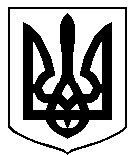 